Application for the Role of TrusteePlease indicate which role/s you are applying forPersonal DetailsEmployment / Volunteering History (please indicate where the role is voluntary)Declaration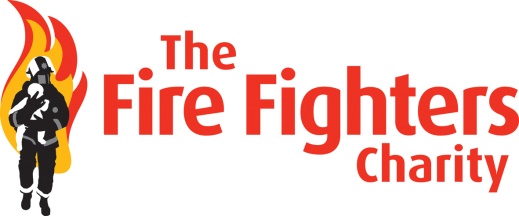 THE FIRE FIGHTERS CHARITYThe Fire Fighters Charity is a company limited by guarantee. Registered in England No.44800058. Charity Registration No.1093387.  Charity Registered in Scotland No.SC040096Form of Application for MembershipNotification of being willing to act as a TrusteeTo the Board of The Fire Fighters CharityI, …………………………………………………………..of (address)wish to become a member, and if elected, a Trustee of the Fire Fighters Charity, subject to the provisions of the Articles of Association of the Company.  I agree to pay to the Company an amount of up to £1 if the Company is wound up while I am a member or for up to 12 months after I have left the Company. I declare that I am willing to act as a Trustee and that I am not disqualified from holding this position under Section 72 of the Charities Act 1993. I declare that:I have not been convicted at any time of any offence involving deception or dishonesty, unless the conviction is legally regarded as spent;I am not an undischarged bankrupt;I have not made compositions or arrangements with creditors from which I have not been discharged;I have not at any time been removed by the Commissioners or by the court in England, Wales (or by the Court of Sessions in Scotland) from being a trustee because of misconduct;I am not disqualified from being a company director;I am not subject to an order made under s. 429(2) (b) of the Insolvency Act 1986. Signature:	 	……….………………………………………..Date: 		…………………………………………….…..Trustee (General)Trustee (Finance)Trustee (Clinical)Surname:Forenames:Current Address:Contact Telephone Number/s:E-mail Address:Name of OrganisationDates (to and from)Brief Responsibilities and AchievementsPlease provide details of membership to any professional bodyPlease provide details of membership to any professional bodyPlease provide details of membership to any professional bodyPlease provide details of membership to any professional bodyPlease provide details of any Directorship/Trusteeship with other companies or charitiesPlease provide details of any Directorship/Trusteeship with other companies or charitiesPlease provide details of any Directorship/Trusteeship with other companies or charitiesPlease provide details of any Directorship/Trusteeship with other companies or charitiesPlease provide information regarding your knowledge and skills in relation to each of the following areas:Please provide information regarding your knowledge and skills in relation to each of the following areas:Please provide information regarding your knowledge and skills in relation to each of the following areas:Please provide information regarding your knowledge and skills in relation to each of the following areas:Strategic PlanningStrategic PlanningStrategic PlanningStrategic PlanningFinancial ManagementFinancial ManagementFinancial ManagementFinancial ManagementBeneficiary Services (health and social care provision and governance - physical rehabilitation, psychological services, recuperation and community assistance)Beneficiary Services (health and social care provision and governance - physical rehabilitation, psychological services, recuperation and community assistance)Beneficiary Services (health and social care provision and governance - physical rehabilitation, psychological services, recuperation and community assistance)Beneficiary Services (health and social care provision and governance - physical rehabilitation, psychological services, recuperation and community assistance)Please state why you want to be a Trustee for The Fire Fighters CharityPlease state why you want to be a Trustee for The Fire Fighters CharityPlease state why you want to be a Trustee for The Fire Fighters CharityPlease state why you want to be a Trustee for The Fire Fighters CharityPlease provide any other information relevant to your applicationPlease provide any other information relevant to your applicationPlease provide any other information relevant to your applicationPlease provide any other information relevant to your applicationData Protection Act 2018The Fire Fighters Charity processes personal data in accordance with our Data Protection Policy. For full details of how we process your data, please see our Privacy Policy.DeclarationI declare that the information I have supplied is, to the best of my knowledge, complete and correct.Signature …………………………………………………………………………………………………….Date ……………………………………………………………………………………………………..